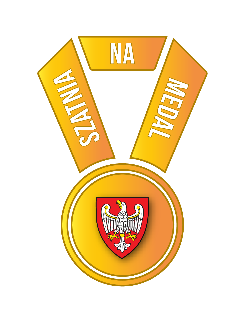 Buk, dnia 27 maja 2021 r.ZP.271.08.2021https://platformazakupowa.pl/pn/buk_gminadotyczy: postępowania o udzielenie zamówienia na remont pomieszczeń sanitarnych w budynku hali sportowej OSiR w BukuDziałając na podstawie art. 222 ust. 5 ustawy z dnia 11 września 2019 r. - Prawo zamówień publicznych (Dz. U. z 2019 r. poz. 2019 ze zm.) Zamawiający informuje, że w dniu 27 maja 2021 roku zostały otwarte następujące oferty:Nr ofertyFirma (nazwa) lub nazwisko orazadres wykonawcyCena ofertyw zł /netto/Cena ofertyw zł /brutto/Okres gwarancji            w  miesiącach1.Zakład Ogólnobudowlany DARBUD Dariusz Łuczakul. Dworcowa 13, 62-060 Skrzynki 296.747,00364.998,81602.HFM Group M. Halec Spółka jawnaul. Leszczyńska 5060-113 Poznań239.821,14294.980,0060